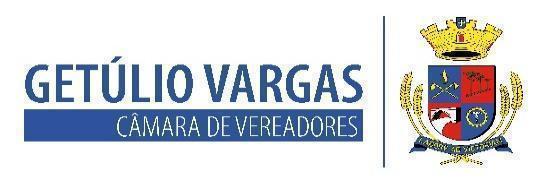 BOLETIM INFORMATIVO Nº. 030/2022Sessão Ordinária do dia 1 de setembro de 2022, às 18h30, realizada na sede do Poder Legislativo, na Sala das Sessões Engenheiro Firmino Girardello, sob a Presidência do Vereador Dinarte Afonso Tagliari Farias, secretariado pelo Vereador Domingo Borges de Oliveira, 1º Secretário, com presença dos Vereadores: Aquiles Pessoa da Silva, Dianete Maria Rampazzo Dalla Costa, Jeferson Wilian Karpinski, Marco Antonio Talgatti, Nilso João Talgatti, Paulo Dall Agnol e Thiago Blasczak Borgmann.PROPOSIÇÕES EM PAUTAPedido de Providências 010/2022, de 29/08/2022 - Vereador Paulo Dall Agnol – Solicita ao Executivo Municipal que seja estabelecida a obrigatoriedade do recolhimento de dejetos fecais, por parte dos condutores de animais domésticos em vias e logradouros públicos, mantendo a cidade limpa.APROVADO POR UNANIMIDADEProjeto de Lei acompanhado de Parecer 096/2022, de 11/08/2022 -Executivo Municipal – - Dispõe sobre as Diretrizes Orçamentárias para o exercício de 2023 e dá outras providências.APROVADO POR UNANIMIDADEProjeto de Lei 105/2022, de 26/08/2022 - Executivo Municipal – Autoriza o Poder Executivo Municipal a efetuar a contratação de 01 (um) Professor de Educação Infantil e Séries Iniciais do Ensino Fundamental, em caráter temporário de excepcional interesse público.APROVADO POR UNANIMIDADEProjeto de Lei 106/2022, de 26/08/2022 - Executivo Municipal – Autoriza o Poder Executivo Municipal a efetuar a contratação de 02 (dois) Serventes, em caráter temporário de excepcional interesse público.APROVADO POR UNANIMIDADEProjeto de Lei 107/2022, de 29/08/2022 - Executivo Municipal – Revoga a Lei Municipal nº 4.670, de 06 de setembro de 2013.APROVADO POR UNANIMIDADECOMUNICADOS*A próxima Sessão Ordinária acontece no dia 15, às 18h30 na Câmara de Vereadores.*O atendimento na Casa acontece das 8h30 às 11h30, e das 13h30 às 17h, de segunda a sexta-feira.*O contato com o Poder Legislativo pode ser feito também por telefone através do número 54 3341 3889, ou pelo e-mail: camaravereadoresgv@gmail.com.Para maiores informações acesse:www.getuliovargas.rs.leg.brGetúlio Vargas, 8 de setembro  de 2022Dinarte Afonso Tagliari FariasPresidente 